Portrety rodzicówczyli zabawa wycinankami z gazet, rysowaniem kredkami i  pisakami .Materiały i narzędzia do pracy: nożyczki, ołówek, kredki, pisaki, klej do papieru, kartka z bloku, gazety szare lub kolorowe.Opis pracy: Do Rodzica - Jeżeli to możliwe proszę o wydrukowanie załączników tam jest tzw. baza do pracy. Jeżeli nie ma takiej możliwości to można wraz z dzieckiem bardzo prosto i samodzielnie przygotować bazę wg załączonego wzoru .Dziecko z wykorzystaniem podanych narzędzi wykonuje portret mamy, taty .Najlepiej  narysować owal twarzy . Zaczynamy od fryzury. Włosy można wykonać wycinając z gazet  np. paseczki, formy geometryczne z papieru, które dziecko po wstępnym, swobodnym ułożeniu przykleja klejem do podłoża.  Następnie dziecko rysuje elementy portretu: oczy, uszy, nos i usta. Wykonuje to za pomocą ołówka, kredek lub pisaków.Możliwe są różne kombinacje realizacji zadania gdzie swobodnie łączymy elementy gazetowych wycinanek z rysunkiem np. oczy wycinane a usta i nos rysowane.Istotne jest techniczne wspieranie dziecka przy zachowaniu jego swobody i samodzielności w twórczej  pracy. Rodzic zapewnia materiały i miejsce do pracy, stwarza przyjazne warunki do działania i nie udziela krytycznych rad czy ocen.W miarę zainteresowań i opanowania techniki pracy możliwe jest wykonanie wg. wskazanego wzoru portretów babci, dziadka, rodzeństwa lub własnego autoportretu dziecka.Miłej zabawyOpracował: Piotr Zatorski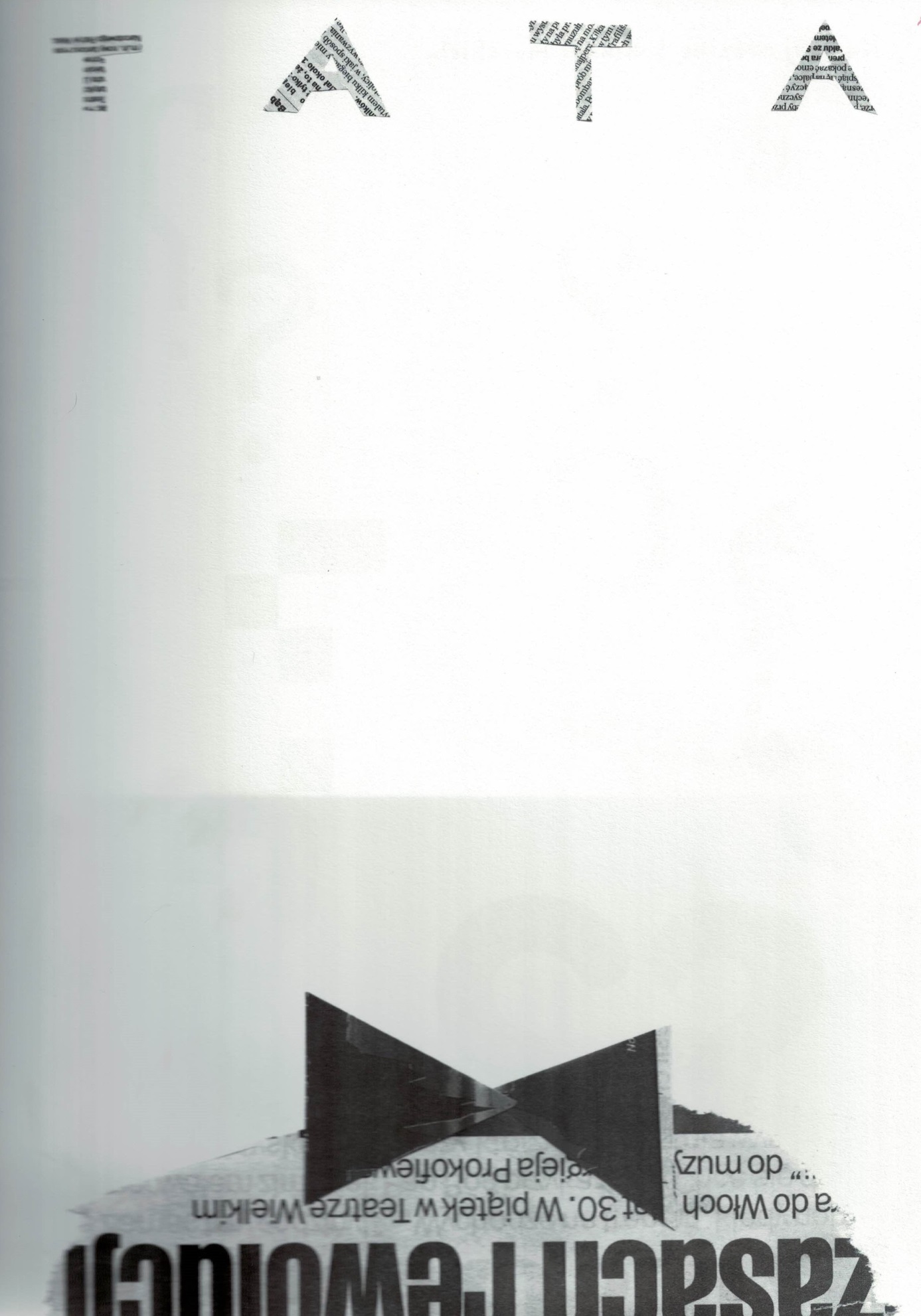 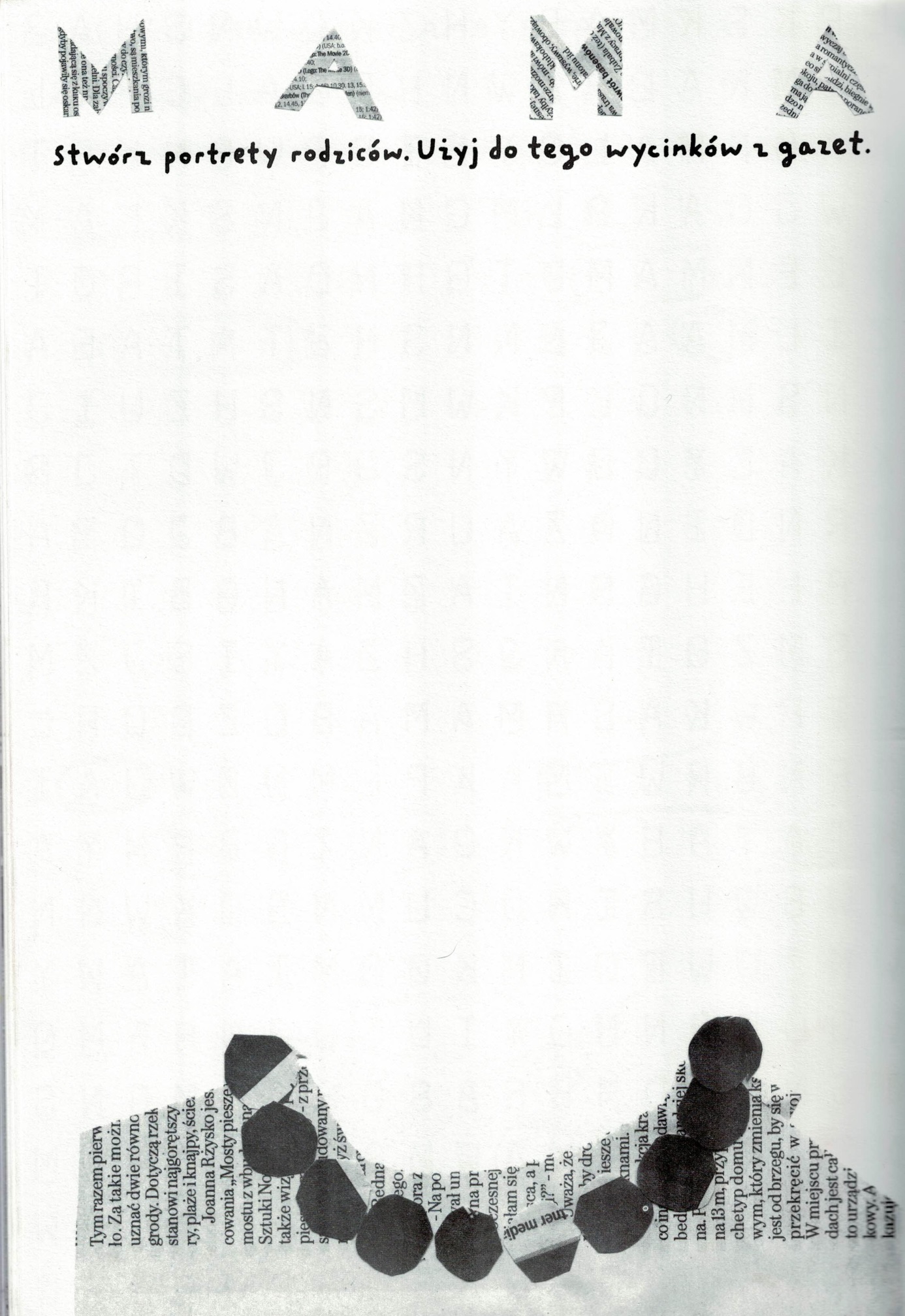 